Publicado en Ciudad de México el 04/06/2018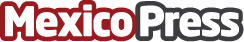 Complementa Silvia Galván Image Studio su apoyo a damnificados de los sismosLa firma Silvia Galván Image Studio está apoyando a los damnificados del sismo en Ocuitulco, Morelos con la reconstrucción de 23 hogares, a través de un plan que fortalece su visión de responsabilidad corporativaDatos de contacto:Elsa Díaz Coria A.La Bola de Papel, Comunicación.  +52 (55) 24540400 yNota de prensa publicada en: https://www.mexicopress.com.mx/complementa-silvia-galvan-image-studio-su Categorías: Marketing Sociedad Solidaridad y cooperación Recursos humanos Ciudad de México http://www.mexicopress.com.mx